SILABUS BLENDED LEARNINGPADA MATERI SISTEM PENCERNAANUntuk Memenuhi Tugas Mata Kuliah Pengelolaan Lingkungan KelasDosen Pengampu : Dr. paed. Nurma Yunita Indriyanti, M. Si., M.Sc.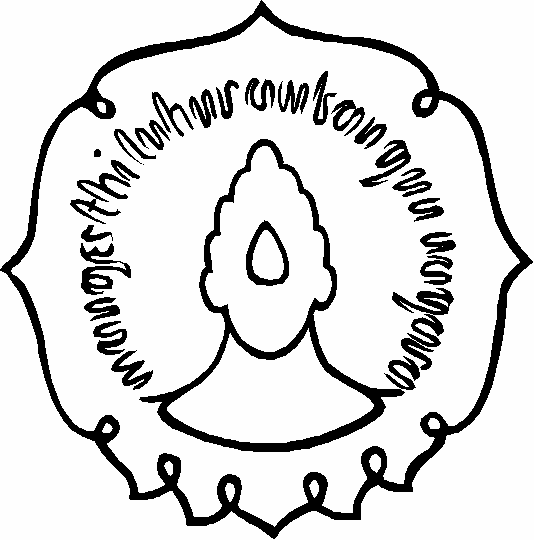 Disusun olehPROGRAM PASCA SARJANA PENDIDIKAN BIOLOGIUNIVERSITAS SEBELAS MARETSURAKARTA2018SILABUS BLENDED LEARNING PADA PEMBELAJARAN BIOLOGIMATERI SISTEM PENCERNAAN MANUSIAMata Pelajaran		: BiologiKelas/Semester 	 	: XI / 2Durasi Pembelajaran		: 8 JP x 45 menitMateri				: Sistem Pencernaan ManusiaDeskripsi KI	  		: KI 3  :	Memahami, menerapkan, dan menganalisis pengetahuan faktual, konseptual,prosedural, dan metakognitif berdasarkan rasa ingin tahunya tentangilmu pengetahuan, teknologi, seni, budaya, dan humaniora dengan wawasan kemanusiaan,  kebangsaan, kenegaraan, dan peradaban terkait penyebab fenomena dan kejadian, serta menerapkan pengetahuan prosedural pada bidang kajian yang spesifik sesuai dengan bakat dan minatnya untuk memecahkan masalah.KI 4 :	 Mengolah, menalar, dan menyaji dalam ranah konkret dan ranah abstrak terkait dengan pengembangan dari yang dipelajarinya di sekolah secara mandiri, bertindak secara efektif dan kreatif, serta mampu menggunakan metoda sesuai kaidah keilmuan.TABEL SILABUS BLENDED LEARNING PADA MATERI SISTEM PENCERNAAN MANUSIA     Pembelajaran melalui www.edmodo.com 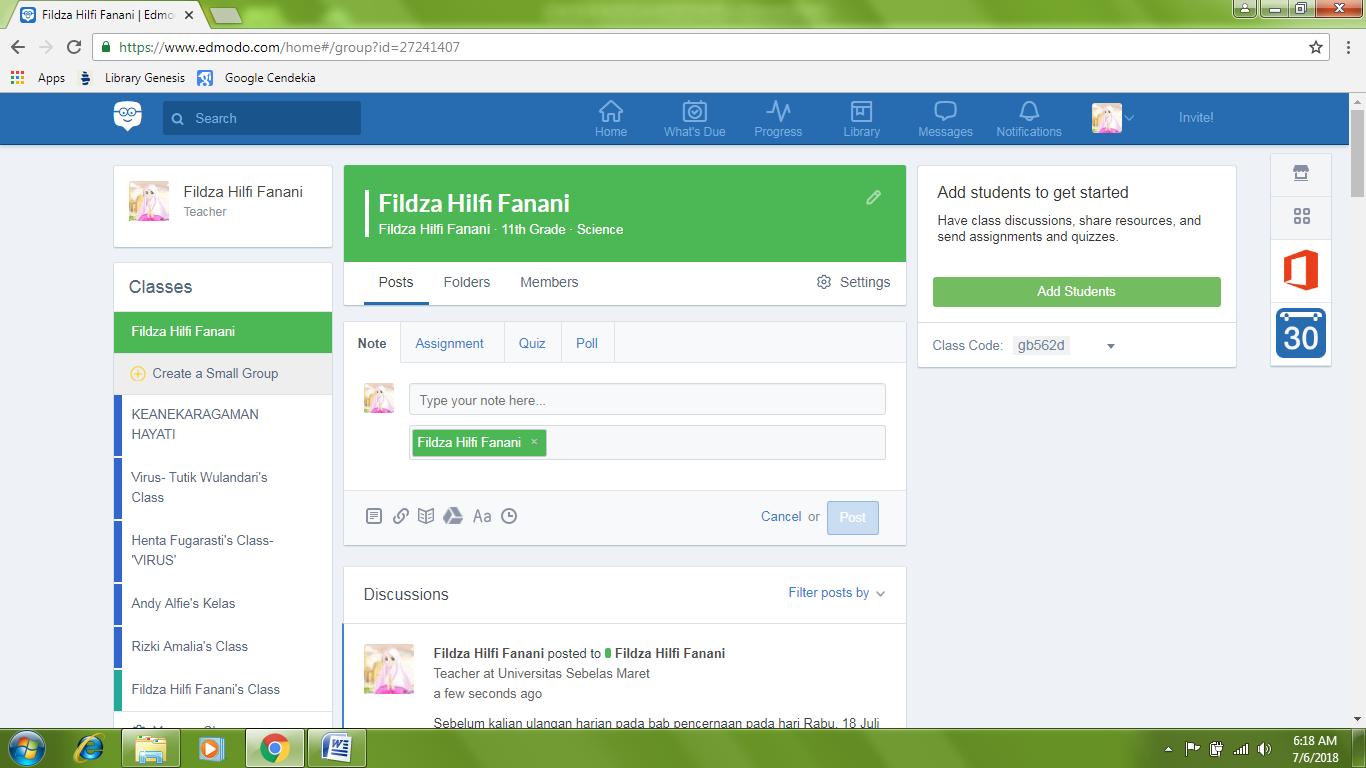 FILDZA HILFI FANANIS101708003Kompetensi DasarIndikatorMateriKegiatan PembelajaranKegiatan PembelajaranKegiatan PembelajaranKegiatan PembelajaranAlokasi WaktuSumber BelajarKompetensi DasarIndikatorMateriTatap MukaVirtual SynchronousVirtual AsynchronousVirtual CollaborativeAlokasi WaktuSumber Belajar3.7. Menganalisis hubungan antara struktur jaringan penyusun organ pada sistem pencernaan dan mengaitkannya dengan nutrisi dan bioprosesnya sehingga dapat menjelaskan proses pencernaan serta gangguan fungsi yang mungkin terjadi pada sistem pencernaan manusia melalui studi literatur, pengamatan, percobaan, dan simulasi.3.7.1. Menganalisis kandungan zat makanan yang diperlukan oleh tubuh manusia3.7.2 Menjelaskan urutan dan proses pencernaan manusia.3.7.3Menjelaskan enzim yang berperan pada proses pencernaan manusiaKandungan zat makanan, proses pencernaan pada manusia dan enzim yang membantu pada proses pencernaan.Siswa melaksanakan percobaan uji makanan secara berkelompok.Siswa mendiskusikan  dan menjelaskan tentang proses pencernaan  makanan pada manusia setelah pemutaran video pada edmodo.Siswa mendiskusikan  dan menjelaskan tentang enzim yang membantu proses pencernaan makanan.  Chatting antara sesama siswa atau antara siswa dengan guru mengenai materi yang belum dipahami. Materi yang dibahas pada Virtual Synchronous tidak berkaitan dengan soal yang diujikan untuk penilaian.Pemutaran Video(Makanan yang baik bagi kesehatan dan How your digestive system works)Penugasan mengenai Zat gizi yang terkandung dari makanan yang sebelumnya ditayangkan dari video.Organ dan proses pencernaan manusia yang sebelumnya ditayangkan dari video.1). Forum Diskusi online makanan favorit beserta kandungan gizi dari makanan favorit tersebut. melalui www.edmodo.com.2). Forum diskusi online mengenai materi yang masih perlu didiskusikan sebelum ulangan harian melalui www.edmodo.com.4 x 45 menit.Rincian :2 x 45 menit pada hari Sabtu, 7 Juli 2018 dan 2 x 45 menit pada hari Rabu, 11 Juli 2018https://www.youtube.com/watch?v=P2s9sNrP5Pw(Video tentang makanan yang baik bagi kesehatan)https://www.youtube.com/watch?v=Og5xAdC8EUI(Video yang berjudul How your digestive system works)Buku Biologi : Campbell, N.A., Reece, J.B.,. (2008). Biologi Edisi kedelapan Jilid 3. Jakarta : Erlangga.4.7. Menyajikan hasil analisis tentang kelainan pada struktur dan fungsi jaringan pada organ-organ pencernaan yang menyebabkan gangguan sistem pencernaan manusia melalui berbagi bentuk media presentasi.4.7.1Menganalisis penyebab gangguan system pencernaan manusia4.7.2Menyajikan hasil analisis tentang gangguan pada system pencernaan manusiaGangguan pada system pencernaanSiswa menyajikan presentasi hasil diskusi dan analisis kelompok mengenai penyebab gangguan proses pencernaan.Siswa mengerjakan ulangan harian tertulis secara tatap muka.Chatting antara sesama siswa atau antara siswa dengan guru mengenai materi yang belum dipahami. Materi tersebut tentang gangguan pada proses pencernaan. Materi yang dibahas pada Virtual Synchronous tidak berkaitan dengan soal yang diujikan untuk penilaian.Pemutaran Video- Penyakit maag2).  Penugasan kelompok mengenai penyakit maag dan satu ganggauan pencernaan yang lain secara berlompok.3). Pengerjaan quiz dengan materi secara keseluruhan.Forum diskusi online mengenai materi yang masih perlu didiskusikan sebelum ulangan harian melaluiwww.edmodo.com 4 x 45 menitRincian : 2 x 45 menit pada hari Sabtu, 14 Juli 2018 dan 2 x 45 menit pada hari Rabu, 18 Juli 2018https://www.youtube.com/watch?v=77NPMvZ_S6Y(Video tentang Penyakit maag)Buku Biologi : Campbell, N.A., Reece, J.B.,. (2008). Biologi Edisi kedelapan Jilid 3. Jakarta : Erlangga.